Blair Elementary School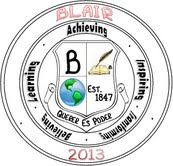 School/Family/ Scholar AgreementWe know that scholars learn best at Blair Elementary School when everyone works together to encourage learning. This agreement is a promise to work together as a team to help ____________________________ achieve in school. Scholar’s Commitments:I will attend school regularly and be on time every day.I will do my best in class and on my school work and be supportive of my fellow classmates’ learning.I will ask questions when I do not understand my school work or need extra help, I will dress appropriately, professionally, and come prepared to learn every day.I will keep a positive attitude and show respect for members of the school community, including scholars, staff, and teachers.I will complete all of my homework and read every night.I will not bring any items from home that are a distraction to my learning.  All necessary materials are provided here at school unless otherwise requested by teacher.  I will  read the discipline guidelines and I be dedicated to following the Blair Ways.Signed_________________________________________      Date ________________Family’s Commitments:I will make sure that my scholar goes to school on time every day arriving before 8:35 am.I will make sure my scholar is present until the end of the school day, 3:40pm.I will have high expectations for my scholar, ensure that he/she has read or been read to every night, and check for homework completion on school nights.I will be aware of my scholar’s progress by attending conferences and requested meetings, monitoring homework, checking schoolwork and communicating with school staff.I will make every effort to provide for the physical needs of my scholar, which includes good nutritional foods, plenty of rest, and appropriate dress to ensure that he/she is prepared to learn every day.I will participate in and be present for at least 1 school event and 1 academic family night.I will be dedicated to upholding the Blair Way by striving to prepare my scholar emotionally and socially as well as supporting the school in its efforts to set high standards for behavior and citizenship.  Signed_________________________________________      Date ________________Our School’s Commitments:We will arrive on time to school every day.We will maintain high expectations, provide a high-quality education with motivating and interesting learning experiences and do whatever it takes to get our scholars to succeed.  We will support and respect every scholar and family.We will communicate regularly with parents about their child’s progress, goals, and grading system and make our staff available to our scholars and families.  We will assign productive, worthwhile homework to reinforce skills and concepts learned in class.We will always protect the safety of all scholars.  We will uphold the discipline code and model positive school behavior.We will conduct regular parent/guardian teacher conferences. Signed_________________________________________      Date ________________La Escuela BlairContrato de la escuela, familia y erudito Sabemos que eruditos aprenden mejor en La Escuela Blair cuando todos trabajamos juntos para alentar el aprendizaje.  Este contrato es una promesa de trabajar juntos como un equipo para ayudarle a _____________________a ser exitoso/a en la escuela. El compromiso del erudite:Mostraré respeto hacia los miembros de la comunidad escolar, incluyendo eruditos, personal y maestros. Asistiré a la escuela regularmente y llegar a tiempo todos los días.Haré todo lo mejor en su clase y en mi trabajo en la escuela y ser de apoyo de aprendizaje de mis compañeros de clase.Haré preguntas cuando no entiendo mi trabajo de la escuela o necesita ayuda extra,Me vestiré apropiadamente, profesionalmente, y venga preparado para aprender cada día.Mantendré una actitud positiva y mostraré respeto por los miembros de la comunidad escolar, incluyendo académicos, personal y profesores.Completare toda mi tarea y leer todas las noches.No traeré cualquier artículos de casa que son una distracción para mi aprendizaje. Todos los materiales necesarios se proporcionan aquí en la escuela a menos que sea solicitado por el maestro.Leeré las pautas de disciplina y seguiré las reglas de “Asi lo hacemos en Blair”.Firma_________________________________________      Fecha ___________________El Compromiso de la Familia:Me aseguraré de que mi erudito va a la escuela a tiempo todos los días y que llegue antes de las 8:35 am. Me aseguraré de que mi erudito está presente hasta el final del día escolar, 3:40 pm. Tendré altas expectativas para mi erudito, asegurare de que él / ella ha leído o que le hayan leído todas las noches, y comprobare que han completado la tarea todos los días de escuela. Estaré al tanto del progreso de mi erudito asistiendo a conferencias y reuniones solicitadas, supervisión de la tarea, revisando el trabajo escolar y la comunicación con el personal de la escuela. Haré todo lo posible para atender a las necesidades físicas de mi erudito, que incluye buenos alimentos nutritivos, suficiente descanso y vestuario apropiado para asegurar que él / ella está dispuesta a aprender todos los días. Participaré y estaré presente por lo menos durante 1 evento escolar y 1 noche de famila académica. Estaré dedicado a la defensa de “Asi lo hacemos en Blair” esforzándome en preparar mi erudito emocionalmente y socialmente, así como apoyar la escuela en sus esfuerzos por establecer altos estándares de comportamiento y ciudadanía.Firma_________________________________________      Fecha ___________________El Compromiso de la Escuela:Llegaremos a tiempo a la escuela todos los días. Mantendremos altas expectativas, proporcionaremos una educación de alta calidad, con experiencias de aprendizaje motivadoras e interesantes y haremos lo que sea para asegurar que nuestros eruditos tengan éxito. Apoyaremos y respetaremos todos los eruditos y sus familias. Nos comunicaremos regularmente con los padres sobre el progreso de su erudito, sobre objetivos y el sistema de calificaciones y tendremos nuestro personal disponible para nuestros eruditos y sus familias. Asignaremos tarea productiva que vale la pena para reforzar las habilidades y conceptos aprendidos en clase. Protegeremos siempre la seguridad de todos los eruditos. Mantendremos el código de disciplina y seremos modelos positivos del comportamiento en la escuela. Llevaremos a cabo conferencias de maestros y padres / guardianes regularmente.Firma_________________________________________      Fecha ___________________